	ОБЩЕОБРАЗОВАТЕЛЬНАЯ АВТОНОМНАЯ НЕКОММЕРЧЕСКАЯ ОРГАНИЗАЦИЯ«КЛАССИЧЕСКОЕ ОБРАЗОВАНИЕ»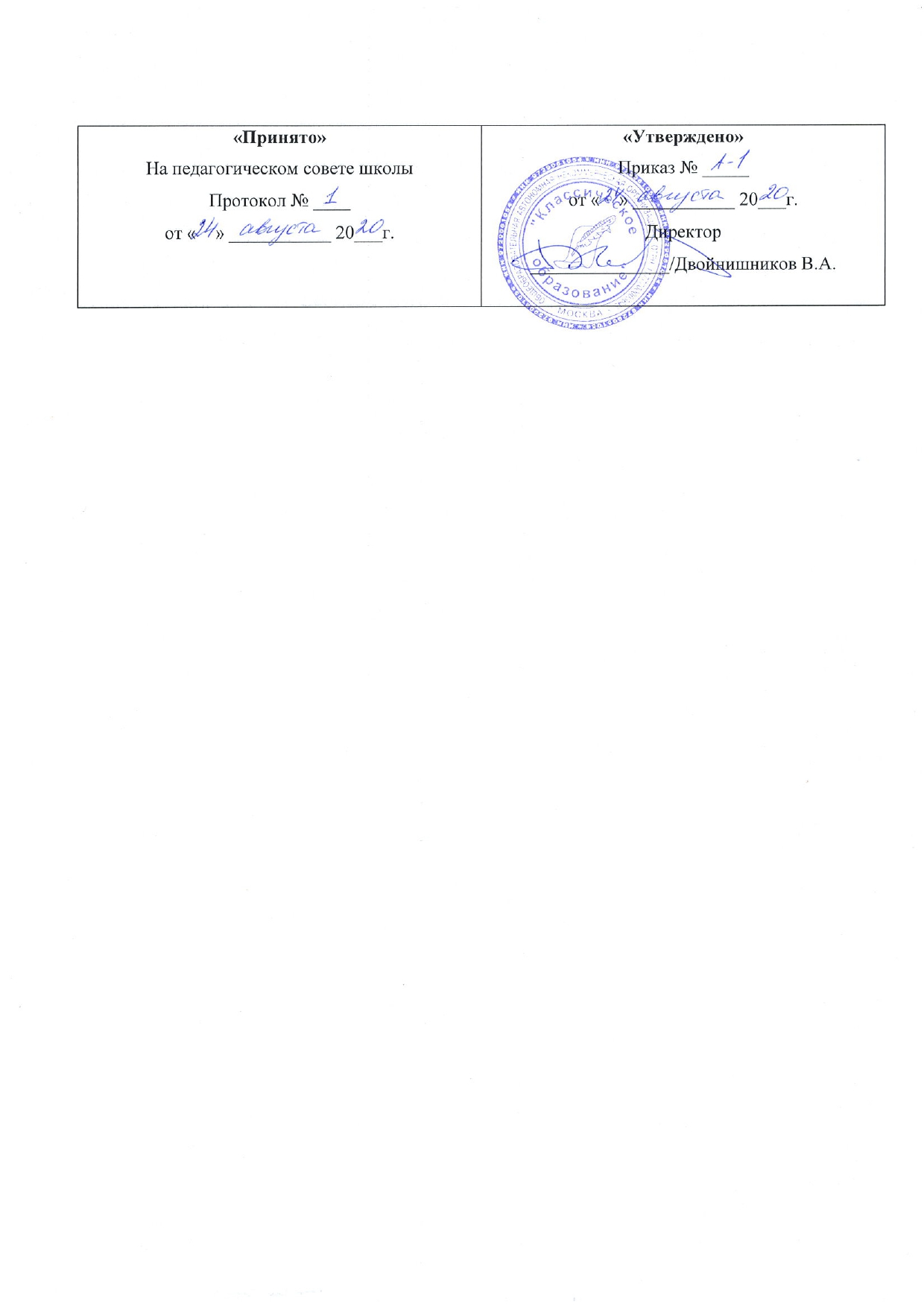 Положение о порядке оформления возникновения, приостановления и прекращения отношений между Общеобразовательной автономной некоммерческой организацией «Классическое образование» и родителями (законными представителями) несовершеннолетних обучающихсяОбщие положения1.1.  Настоящее Положение разработано в соответствии с Федеральным законом от 29.12.2012г. № 273-ФЗ «Об образовании в Российской Федерации» с изменения от 06.03.2019г, Уставом ОАНО «Классическое образование» (далее - Школа) и иными локальными актами школы, регулирующими отношения между школой, обучающимися и (или) их родителями (законными представителями) в процессе обучения.1.2. Данный документ регулирует порядок оформления возникновения, приостановления и прекращения отношений между школой и обучающимися и (или) родителями (законными представителями) несовершеннолетних обучающихся.2. Порядок оформления возникновения и изменения образовательных отношений между школой, обучающимися и родителями (законными представителями) несовершеннолетних обучающихся2.1. Основанием возникновения образовательных отношений между Школой, обучающимися и родителями (законными представителями) является приказ директора Школы о зачислении на обучение в школу и прохождении итогового контроля обучающегося в школу.2.2. Изданию приказа о зачислении обучающегося в Школу предшествует заключение договора об образовании и заявление родителя (законного представителя).2.3. Права и обязанности участников образовательного процесса, предусмотренные законодательством об образовании и локальными актами Школы, возникают с даты зачисления обучающегося в школу.2.4. Отношение между Школой, осуществляющей образовательную деятельность, обучающимися и родителями (законными представителями) регулируются договором об образовании.  Договор об образовании заключается в простой письменной форме между школой, в лице директора Школы и обучающимися, родителями (законными представителями) несовершеннолетних, включает в себя взаимные права, обязанности и ответственность сторон, возникающие во время учебно-воспитательного процесса.2.5. Договор действует на период обучения обучающегося в школе. В случае необходимости в Договор вносятся соответствующие изменения и дополнения. Все изменения и дополнения оформляются в письменном виде, подписываются сторонами и считаются неотъемлемой частью Договора.2.6. Договор об образовании не может содержать условия, которые ограничивают права лиц, имеющих право на получение образования и подавших заявления о приеме на обучение и обучающихся, или снижают уровень предоставления им гарантий по сравнению с условиями, установленными законодательством в области образования.3. Порядок приостановления образовательных отношений между школой, обучающимися и родителями (законными представителями) несовершеннолетних обучающихся3.1. За обучающимся Школы сохраняется место:  в случае болезни;по заявлениям родителей (законных представителей) на время прохождения санаторно-курортного лечения, карантина;по заявлениям родителей (законных представителей) на время очередных отпусков родителей (законных представителей).3.2. Родители (законные представители) обучающегося для сохранения места в Школе должны представить документы, подтверждающие отсутствие обучающегося по уважительным причинам.4. Порядок прекращения образовательных отношений между школой, обучающимися и родителями (законными представителями) несовершеннолетних обучающихся4.1. Образовательные отношения прекращаются в связи с отчислением обучающегося из школы:в связи с получением образования (завершением обучения);досрочно, по основаниям, установленным п. 4.2.  настоящего порядка.4.2.  Образовательные отношения могут быть прекращены досрочно в следующих случаях:по заявлению родителей (законных представителей) обучающегося, в том числе в случае перевода обучающегося (воспитанника) для продолжения освоения образовательной программы в другую организацию, осуществляющую образовательную деятельность;в случае неисполнения финансовых обязательств родителями (законными представителями) обучающегося по договору об образовании; по обстоятельствам, не зависящим от воли обучающегося, родителей (законных представителей) обучающегося и Школы, осуществляющей образовательную деятельность, в том числе в случаях ликвидации организации, осуществляющей образовательную деятельность, аннулирования лицензии на осуществление образовательной деятельности.4.3. Досрочное прекращение образовательных отношений по инициативе родителей (законных представителей) обучающегося не влечет для него каких-либо дополнительных, в том числе материальных, обязательств перед организацией, осуществляющей образовательную деятельность, если иное не установлено договором об образовании.4.4.  Основанием для прекращения образовательных отношений является приказ директора Школы об отчислении обучающегося.Права и обязанности участников образовательного процесса, предусмотренные законодательством об образовании и локальными нормативными актами Школы, осуществляющей образовательную деятельность, прекращаются с даты его отчисления из школы.4.5. При досрочном прекращении образовательных отношений школа в трехдневный срок после издания приказа об отчислении обучающегося отчисленному лицу выдает справку об обучении по образцу, самостоятельно устанавливаемой школой.4.6.  В случае прекращения деятельности образовательной организации (Школы), а также в случае аннулирования у нее лицензии на право осуществления образовательной деятельности, учредитель Школы обеспечивает перевод обучающихся с согласия родителей (законных представителей) в другие образовательные организации, реализующие соответствующие образовательные программы.119517, г. Москва, ул. Нежинская, д.19, к.2                                                                                                  Тел. (495)241-19-79